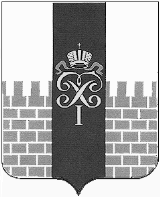 МЕСТНАЯ АДМИНИСТРАЦИЯМУНИЦИПАЛЬНОГО ОБРАЗОВАНИЯ ГОРОД ПЕТЕРГОФПОСТАНОВЛЕНИЕ« 30  »  декабря  2016 г.							                  № 138Об утверждении Плана мероприятий, направленных на решение вопроса местного значения по непрограммным расходам местного бюджета муниципальногообразования город Петергоф на 2017 год «Формирование архивных фондов органов местного самоуправления,муниципальных  предприятий и учреждений»В соответствии с Бюджетным Кодексом РФ, Положением о бюджетном процессе в муниципальном образовании город Петергоф, Постановлением местной администрации муниципального  образования город Петергоф №150 от 26.09.2013г. «Об утверждении  Положения о порядке разработки, реализации и оценки эффективности муниципальных программ и о Порядке разработки и реализации ведомственных целевых программ  и планов по непрограммным расходам местного  бюджета муниципального образования город Петергоф» местная администрация муниципального образования город ПетергофПОСТАНОВЛЯЕТ:1.Утвердить План мероприятий, направленных на решение вопроса местного значения по непрограммным  расходам местного бюджета муниципального образования город Петергоф на 2017 год «Формирование архивных фондов органов местного самоуправления, муниципальных предприятий и учреждений» согласно приложению  к настоящему постановлению. 2.Настоящее Постановление вступает в силу с даты официального опубликования.3.Контроль за  исполнением настоящего Постановления оставляю за собой.Глава местной администрации муниципального образования город Петергоф 				                                                      А.В. Шифман	ПЛАНмероприятий, направленных на решение вопроса местного значения по непрограммным  расходам местного бюджета муниципального образования город Петергоф на 2017 год«Формирование архивных фондов органов местного самоуправления, муниципальных предприятий и учреждений» (наименование плана и вопроса  местного значения)Заместитель руководителя структурного подразделения-заместитель начальника организационного отдела                                           Абрамова Е.Ю.Руководитель структурного подразделения-начальник финансово-экономического отдела                                                   Костарева А.В.Руководитель структурного подразделения-начальник отдела   закупок и юридического сопровождения                                                                                                     Жеребцова О.А.                               Приложение 1к плану мероприятийот «____»________2016г.Заместитель руководителя структурного подразделения-заместитель начальника организационного отдела                                           Абрамова Е.Ю.Приложение 2к плану мероприятийот «___»________2016г.        Сметный расчет на архивную обработку документов по личному составуЗаместитель руководителя структурного подразделения-заместитель начальника организационного отдела                                           Абрамова Е.Ю.	_______________А.В. ШифманПриложение к постановлению от _______ №___УтверждаюГлава местной администрации муниципального образования город Петергоф_____________А.В. Шифман№п/пНаименование направления расходовСрок реализации мероприятияНеобходимый объём финансирования(тыс.руб.)Примечание№п/пНаименование мероприятияСрок реализации мероприятияНеобходимый объём финансирования(тыс.руб.)Примечание1Архивная обработка документов Муниципального Совета, местной администрации и МКУ муниципального образования город Петергоф (постоянного срока хранения)1-4 квартал190,0Приложение 1,2Итого190,0Сметный расчет на архивную обработку документов постоянного срока хранения№
п/пВид услуг, работЕдиница измеренияСтоимость за единицу (руб.)Кол-воСтоимость1. Архивная обработка документов 1. Архивная обработка документов 1. Архивная обработка документов 1. Архивная обработка документов 1. Архивная обработка документов 1. Архивная обработка документов 1.1.Экспертиза научной и практической ценности с полистным просмотром и отбором документов из дел. 1 дело90,00р.706 300,00р.1.2.Научно-техническая обработка дел управленческой документации, дел по личному составу (лицевые счета, приказы по личному составу, карточки ф. Т-2) постоянного и длительного срока хранения.1 дело 
до 250 листов 115,00р.708 050,00р.1.3.Нумерация листов в деле1 лист0,50р.160008 000,00р.1.4.Оформление описи дел машинописным способом (при утверждении дел в ЦГА СПБ)1 дело 481,00р.7033 670,00р.1.5.Разработка предисловия к описи1 предисловие1 000,00р.11 000,00р.1.6.Оформление дел. (Оформление обложек, корешков дел машинописным способом, вклейка листа заверителя).1 дело 50,00р.703 500,00р.                                                                                                                           Итого:                                                                                                                           Итого:                                                                                                                           Итого:                                                                                                                           Итого:                                                                                                                           Итого:60 520,00р.2. Технические работы:2. Технические работы:2. Технические работы:2. Технические работы:2. Технические работы:2. Технические работы:2.1.Разброшюровка делдело20,00р.20400,00р.2.2.Изъятие скобок, скрепок, подшивок и других видов крепежадело20,00р.19380,00р.2.3.Наклейка обложек и корешков на переплетенные деладело20,00р.701 400,00р.2.4.Наращивание корешков дело50,00р.4200,00р.Итого:Итого:Итого:Итого:Итого:2 380,00р.3. Уничтожение документов:3. Уничтожение документов:3. Уничтожение документов:3. Уничтожение документов:3. Уничтожение документов:3. Уничтожение документов:3.1.Выделение к уничтожению документов с истекшими сроками хранения. 1 дело80,00р.1008 000,00р.3.2.Составление и оформление акта о выделении дел к уничтожению
 (При утверждении в ЦГА СПб)1 позиция600,00р.137 800,00р.3.3.Экспедирование списанных документов с предоставлением Акта об уничтожении бумажно-картонной массы.1 вывоз1 500,00р.11 500,00р.3.4.Конфиденциальное уничтожение бумажно-картонной массы.комплекс 
( до 500 кг.)5 000,00р.15 000,00р.Итого:Итого:Итого:Итого:Итого:22 300,00р.4. Переплетные работы:4. Переплетные работы:4. Переплетные работы:4. Переплетные работы:4. Переплетные работы:4. Переплетные работы:3.1.Переплет документов формата  А4
(книжный/альбомный)дело 140,00р.709 800,00р.Итого:Итого:Итого:Итого:Итого:9 800,00р.Всего:Всего:Всего:Всего:Всего:95 000,00р.